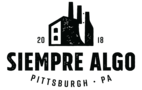 Siempre AlgoFeatured CocktailCOCKTAILSBOURBON WHISKEYRYE WHISKEYAMERICAN WHISKEYSCOTCH WHISKYJAPANESE WHISKYINDIAN WHISKYIRISH WHISKEYFRENCH WHISKYWORLD WHISKYCANADIAN WHISKEYSiempre Algo Old Fashioned$18 GlassToki Highball$9 GlassEcto Cooler Highball$9 GlassPirates in the Garden$12 GlassJust a Little Bit$12 GlassRhuby Slippers$12 GlassPassion and Warfare$12 GlassEvery Rose Has Its Thorn$14 GlassSippin' with the Smudge Lord$11 GlassTruffle Shuffle$15 GlassO.G-eez Itz$12 GlassIf Memory Serves$12 GlassBlowing Bubbles (beer cocktail)$9 GlassNo, No, No...Yeah (hard cider cocktail)$10 GlassPineapple Express (non-alcoholic)$6 Glass1792 "Bottled in Bond" Bourbon - $8 1oz/ $16 2oz Glass1792 "Small Batch" - $6 1oz/ $12 2oz Glass2BAR Bottled in Bond- $7.50 1 oz/$15 2oz GlassAmador "Double Barrel Chardonnay Finshed Wheated Bourbon" - $7 1oz/$14 2oz GlassAngel's Envy "Bourbon"- $10.50 1oz- $21 2oz GlassBaker's "7 Year" Single Barrel - $13 1oz- $26 2oz GlassBasil Hayden Bourbon - $8.50 1oz/$17 2oz GlassBasil Hayden "Red Wine Cask Finish" Bourbon - $12 1oz / $24 2oz GlassBasil Hayden "Subtle Smoke" Bourbon - $10 1oz/ $20 2oz GlassBasil Hayden "10 Year" Bourbon - $15 1oz/ $30 2oz GlassBasil Hayden "Toast"- $9 1oz/$18 2oz GlassBlackened X Rabbit Hole Bourbon - $29.50 1oz/ $59 2oz GlassBlackened X Wes Henderson Bourbon - $20 1oz/ $40 2oz GlassBlade & Bow- $11.50 1oz/$23 2oz GlassBooker's - $19.50 1oz/$39.50 2oz GlassBradshaw Kentucky Striahgt Bourbon Whiskey - $8 1oz/$16 2oz GlassBreckenridge Bourbon - $9 1oz/$18 2oz GlassBuffalo Trace- $6 1oz/ $12 2oz GlassClyde May's Straight Bourbon- $8 1oz/$16 2oz GlassClyde May's "Special Reserve 6 Year Straight Bourbon" - $13  1oz/ $26 2oz GlassCopper & Cask "Single Barrel MF-571" Bourbon - $13 1oz/ $26 2oz GlassElijah Craig "Small Batch"- $7 1oz/$14 2oz GlassElijah Craig "Toasted Barrel" - $10 1oz/ $20 2oz GlassEvan Williams Bottled-in-Bond Bourbon - $4 1oz/ $8 2oz GlassEzra Brooks "Ezra 99" - $5 1oz/$10 2oz GlassFour Roses "Single Barrel" - $9.50 1oz/$19 2oz GlassFour Roses "Small Batch"- $7 1oz/$14 2 oz GlassGeorge Remus Straigh Bourbon Whiskey - $8 1oz/$16 2oz GlassHenry McKenna "10 Year" Single Barrel - $13.50 1 oz/ $27 2oz GlassHigh West "Bourbon" - $8 1oz/ $16 2oz GlassHirsch "The Bivouac" Kentucky Straight Bourbon - $11 1oz/ $22 2oz GlassHorse Soldier "Barrel Strength"- $16.50 1oz/$33 2oz GlassHudson "Baby Bourbon"- 11 1oz/$22 2oz GlassJefferson's "Ocean Aged at Sea" Bourbon GlassJefferson's "Ocean Aged At Sea" Wheated Bourbon - $17.50 1oz/ $35 2oz GlassJefferson's Reserve "Pritchard Hill Cabernet Cask Finish" - $17.50/ $35 2oz GlassJim Beam "Old Tub" - $4 1oz/$8 2oz GlassJohnny Drum Private Stock - $10 1oz/ $20 2oz GlassJTS Brown Bottled in Bond Bourbon - $4 1oz/$8 2oz GlassKnob Creek "9 Year" Kentucky Straight Bourbon- $6 1oz/$12 2oz GlassKnob Creek "Single Barrel Reserve Bourbon" - $13.50 1oz/$27 2oz GlassLaird's Straight Kentucky Bourbon Whiskey- $8.50 1oz/ $17 2 oz GlassLarceny Barrel Proof Boubron "Batch B522" - $10 1oz/$20 2oz GlassLarceny Barrel Proof Bourbon "Batch C922" - $13 1oz/ $26 2oz GlassLarceny "Small Batch" - $5.50 1oz/$11 2oz GlassLegent- $8 1oz/$16 2oz GlassLegent "Yamazaki Cask Finish Blend" Bourbon - $39.50 1oz/ $79 2oz GlassLiberty Pole Peated Boubron - $7.50 1oz/ $15 2oz GlassLiberty Pole Wheated Bourbon - $7.50 10z/ $15 2 oz GlassMaker's Mark- $6.50 1oz/$13 2oz GlassMaker's 46- $8 1oz/$16 2oz GlassMaker's Mark Cellar Aged - $29.50 1oz/ $59 2oz GlassMichter's "US*1 Bourbon"- $10 1oz/$20 2oz GlassNew Riff Kentucky Straight Bourbon Bottled-in-Bond - $8 1oz/ $16 2oz GlassNoah's Mill - $13.50 1oz/ $27 2oz GlassOld Elk Blended Straight Bourbon - $10 1oz/ $20 2oz GlassOld Elk Four Grain Straight Bourbon Whiskey - $19 1oz/ $38 2oz GlassOld Grand-Dad "114"-$6.50 1oz/$13 2oz GlassOld Grand-Dad "Bottled in Bond"- $5 1oz/$10 2oz GlassOld Forester "Siempre Algo 2023 Single Barrel" Barrel Strength Bourbon - $9 1oz/ $18 2oz GlassOld Forester "100 Proof"- $4 1oz/$8 2oz GlassOld Forester "1870 Original Batch"- $8 1oz/$16 2oz GlassOld Forester "1897 Bottled in Bond"- $10 1oz/$20 2oz GlassOld Forester "1910 Old Fine Whisky"- $10 1oz/$20 2oz GlassOld Forester "1920 Prohibition Style"- $11 1oz/$22 2oz GlassOld Forester "2022 Birthday Bourbon"- $31.50 1oz/ $63 2oz GlassOld Forester "2023 Birthday Bourbon" - $33.50 1oz/ $67 2oz GlassOld Rip Van Winkle "10 Year" - $16 1oz/ $38 2oz GlassPenelope "Barrel Strength" Four Grain Bourbon - $13 1oz/ $26 2oz GlassPinhook "Bourbon Resolve"  Bourbon 2023 - $7.50 1oz/ $15 2oz GlassPinhook "Bourbondini" High Proof Bourbon 2022 -$9.50 1oz/ $19 20z $ GlassPinhook "Collaboration Series Edition No. 2" Bourbon - $18 1oz/ $36 2oz GlassRansom Bourbon - $7 1oz/ $14 2oz GlassRedemption "Wheated Bourbon" - $5 1oz/ $10 2oz GlassResurgent "Custom Cask Bourbon" - $9 1oz/$18 2oz GlassResurgent "Young American Bourbon"- $7.50 1oz/ $15 2oz GlassRussell's Reserve "10 Year" Bourbon- $9 1oz/$18 2 oz GlassRussell's Reserve "Single Barrel Bourbon" - $12 1oz/$24 2oz GlassRussell's Reserve "Single Rickhouse Camp Nelson F 2023" - $59 1oz/ $118 2oz GlassRussell's Reserve "13 Year" Barrel Proof - $29.50 1oz/ 59 2oz GlassSavage & Cooke 'The Burning Chair' Bourbon - $11 1oz/ $22 2oz GlassTown Branch Bourbon - $8.50 1oz/ $17 2oz GlassTown Branch "True Cask" Bourbon - $10 1oz/$20 2oz GlassTown Branch "Maple Barrel Stout Finished Bourbon" - $14 1oz/$28 2oz GlassUncle Nearest "1884 Small Batch" - $10 1oz/ $20 2oz GlassWhistlepig "Piggyback 6 Year Bourbon" - $10 1oz/$20 2oz GlassWidow Jane "Lucky Thirteen" - $24.50 1oz/ $49 2oz GlassWidow Jane "The Vaults" Bourbon - $49.50 1oz/ $99 2oz GlassWidow Jane "10 Year" - $16 1oz/ $32 2oz GlassWild Turkey "101" Bourbon- $5 1oz/ $10 2oz GlassWild Turkey "Generations" - $88 1oz/ $176 2 oz GlassWild Turkey "Kentucky Spirit" - $10 1oz/$20 2oz GlassWild Turkey "Rare Breed" Bourbon- $9.50 1oz/ $19 2oz GlassWilderness Trail "High Rye Bottled in Bond" Bourbon - $11 1oz/$22 2oz GlassWilderness Trail "Wheated Bottled in Bond" Bourbon - $11 1oz/$22 2oz GlassWoodford Reserve "Distiller's Select" Bourbon- $8 1oz/ $16 2oz GlassWoodford Reserve "Double Oaked"- $12 1oz/$24 2oz GlassWoodford Reserve "Master's Collection: Batch Proof 124.7" - $32 1oz/ $64 2oz GlassWoodford Reserve "Master's Collection: Sonoma Triple Finish" - $32 1oz/ $64 2oz GlassYellowstone "Select" - $7 1oz/$14 2oz GlassA. Overholt Monogahela Mash Ameican Straight Rye Whiskey - $8 1oz/ $16 2 oz GlassAmador "Double Barrel Port FInshed Rye Whiskey"  $12 1oz/ $24 2oz GlassAngel's Envy "Finished Rye"- $20 1oz/$40 2 oz GlassBasil Hayden's "Dark Rye" - $9 1 oz/ $18 2 oz GlassBasil Hayden "Malted Rye" - $12 1oz/ $24 2oz GlassE.H. Taylor "Straight Rye" - $16 1oz/ $32 2oz GlassElijah Craig "Straight Rye"-$6.50 1 oz/ $13 2oz GlassHigh West "Double Rye" - $7.50 1oz/ $15 2oz GlassHigh West "Rendezvous Rye" - $14 1oz/ $28 2oz GlassJefferson's "Ocean Aged at Sea" Rye Whiskey- $16 1 oz/ $32 2oz GlassJim Beam "Rye"- $5 1oz/$10 2oz GlassKnob Creek "Kentucky Straight Rye"- $7 1oz/$14 2oz GlassKnob Creek "Single Barrel Reserve Rye" - $14 1oz/$28 2oz GlassLiberty Pole Rye- $7.50 1oz/ $15 2oz GlassLiberty Pole Single Barrel Rye - $7.50 1oz/ $15 2 oz GlassMasterson's "10 Year" - $14 1oz/ $28 2oz GlassMichter's "US*1 Straight Rye" - $10 1oz/ $20 2oz GlassNew Riff Kentucky Straight Rye Bottled-in-Bond - $9 1oz/$18 2oz GlassOld Elk Straight Rye Whiskey - $17 1oz/ $34 2oz GlassOld Overholt "Bonded Straight Rye" - $4 1oz/$8 2oz GlassOld Overholt 10 Year Cask Strength Rye - $20 1oz/ $40 2oz GlassOld Forester "Single Barrel" Barrel Strength Rye - $16 1oz/ $32 2oz GlassPenelope Rye "Toasted Barrel Finish" (Batch 23-303) - $15 1oz/ $30 2oz GlassPikesville "Rye" - $12.50 1oz/$25 2oz GlassPinhook "Hard Rye Guy" High Proof 2021 GlassPinhook "Rye Munny" Straight Rye 2022 - $7.50 1oz/ $15 2 oz GlassPinhook "Rye Munny" High Proof Rye 2022 - $9 1oz/ $18 2 oz GlassPinhook Vertial Series Rye "Tiz Rye Time - 7 Year" - $13 1oz/ $26 2 oz GlassResurgent Rye Whiskey - $7.50 1oz/ $15 2oz GlassRittenhouse "Bottle-in-Bond"- $6 1oz/$12 2oz GlassRussell's Reserve "6 Year Rye"- $8 1oz/ $16 2oz GlassRussell's Reserve "Single Barrel Rye" - $12 1oz/$24 2oz GlassSagamore Rye Whiskey- $8 1oz/ $16 2oz GlassSagamore "Cask Strength" Rye Whiskey- $11 1oz/ $22 2oz GlassSagamore "Double Oaked" Rye Whiskey - $10 1oz/$20 2oz GlassSagamore "Reserve Series: Manhattan Finish" Rye Whiskey- $16 1oz/$32 2oz GlassSagamore "Reserve Series: Rum Cask Finish" Rye Whiskey- $16 1oz/ $32 2oz GlassSagamore "Reserve Series: Sherry Finish" Rye Whiskey- $16 1oz/$32 2oz GlassSazerac "Straight Rye" $6 1oz/$12 2oz GlassUncle Nearest "Straight Rye" - $11.50 1oz/ $23 2oz GlassWhistlePig "PiggyBack" 6 Year Rye - $10 1oz/ $20 2oz GlassWhistlePig "Roadstock" Rye - $15 1oz/ $30 2oz GlassWhistlePig "Smokestock" Rye- $14.50 1oz/ $29 2oz GlassWhistlePig "10 Year Rye" - $18.50 1oz/ $37 2oz GlassWhistlepig "Double Malt Rye Aged 18 Years" - $85 1oz/ $170 2oz GlassWhistlePig "The Boss Hog VII: Magellan's Atlantic" - $109 1oz/ $218 2oz GlassWhistle Pig "The Boss Hog X - The Commandments" - $118 1oz/ $236 2oz GlassWidow Jane "Applewood Rye" - $10 1oz/ $20 2oz GlassWidow Jane "Paradigm Rye" - $9 1oz/ $18 20z GlassWild Turkey "101 Rye" - $5 1oz/ $10 2oz GlassWild Turkey "Rare Breed" Rye - $12 1oz/$24 2oz GlassWilderness Trail "Cask Strength Rye" - $12 1oz/$24 2oz GlassWoodford Reserve "Rye" - $7.50 1oz/ $13 2oz GlassBlackened American Whiskey - $10 1oz/$20 2oz GlassHigh West "Campfire" - $16 1oz/ $32 2oz GlassHigh West "High Country" American Single Malt Whiskey - $16 1oz/ $32 2oz GlassLaird's Kentucky Corn Whiskey - $8.50 1oz/ $17 2oz GlassLittle Book "Chapter 07: In Retrospect" - $29.50 1oz/ $59 2oz GlassMellow Corn - $4 1oz/ $8 2oz GlassMichter's "US*1 Small Batch Sour Mash" - $10 1oz/ $20 2oz GlassOld Elk Double Wheat Straight Whiskey - $19 1oz/ $38 2oz GlassOld Elk "Infinity Blend 2023" Whitskey - $29.50 1oz/ $59 2oz GlassOld Elk Straight Wheat Whiskey - $13.50 1oz/ $27 2oz GlassWoodford Reserve "Wheat Whiskey" - $7.50 1oz/$15 2oz GlassArdbeg "Anamorphic" - $41.50 1oz/ $83 2oz GlassArdbeg "Anthology: The Harpy's Tale" $33.50 1oz/ $67 2oz GlassArdbeg "Arrrrrrrdbeg!"- $37 1oz/ $74 2oz GlassArdbeg "BizarreBQ" - $17 1oz / $34 2oz GlassArdbeg "Fermutation"- $39.50 1oz/ $79 2oz GlassArdbeg "Heavy Vapors" - $31 1oz/$62 2oz GlassArdbeg "Hypernova" - $39.50 1oz/ $79 2oz GlassArdbeg "Wee Beastie 5 Year" - $8.50 1oz/$17 2oz GlassAuchentoshan "12 Year" -  $10.50 1oz/$21 2oz GlassAuchentoshan "Three Wood" - $13 1oz/$26 2oz GlassAuchentoshan "American Oak" - $7 1oz/$14 2oz GlassAuchentoshan "Bartender's Malt No.2" - $13 1oz/$26 2oz GlassThe Balvenie "14 Year Caribbean Cask" - $20.50 1oz/$41 2oz GlassBruichladdich "Octomore 13.1" - $43.50 1oz/ $87 2oz GlassBruichladdich "Octomore 14.1" - $43.50 1oz/ $87 2oz GlassBruichladdich "Port Charlotte 10 Year Heavily Peated" - $14 1oz/$28 2oz GlassBruichladdich "The Classic Laddie: Scottish Barley" - $10 1oz/$20 2oz GlassBunnahabhain "12 Year" - $13 1oz/$26 2oz GlassChivas Regal "12 Year" - $7.50 1oz/$15 2oz GlassThe Dalmore "15 Year" - $21.50 1oz/ $43 2oz GlassThe Dalmore "Port Wood" - $21 1oz/$42 2oz GlassThe Famous Grouse - $5 1oz/$10 2oz GlassGlenfiddich "12 Year" - $11 1oz/$22 2oz GlassGlenfiddich "14 Year" - $13 1oz/$26 2oz GlassGlenfiddich "15 Year" - $14.50 1oz/$29 2oz GlassThe Glenlivet "12 Year" - $10.50 1oz/$21 2oz GlassGlenmorangie "Tale of the Forest"- $20 1oz/ $40 2oz GlassGlenmorangie "A Tale of Tokyo" - $22 1oz/ $44 1oz GlassGlenmorangie "A Tale of Winter" - $20 1oz/ $40 2oz GlassGlenmorangie "Signet" - $45.50 1oz/$91 2oz GlassJohnnie Walker "Black Label" - $8 1oz/$16 2oz GlassJohnnie Walker "Blue Label" - $47 1oz/$94 2oz GlassJohnnie Walker "Gold Label Reserve" - $13.50 1oz/$27 2oz GlassJohnnie Walker "Green Label" - $12 1oz/$24 2oz GlassKilchoman "Machir Bay" - $5 1oz/ $30 2oz GlassLaphroaig "10 Year" - $12.50 1oz/$25 2oz GlassLaphroaig "Càirdeas 2023 White Port and Madeira Casks" - $21 1oz/ $42 2oz GlassLaphroaig "Lore" - $19.50 1oz/ $39 2oz GlassLaphroaig "Quarter Cask" - $15 1oz/$30 2oz GlassThe Macallan "12 Year" Double Cask - $16.50 1oz/$33 2oz GlassOban "14 Year" - $19 1oz/$38 2oz GlassSpeyburn "10 Year" - $6.50 1oz/$13 2oz GlassTalisker "10 Year" - $15 1oz/$30 2oz GlassThe Singleton of Glendullan "12 Year" - $7.50 1oz/$15 2oz GlassMars "Iwai 45" - $7 1 oz/ $14 2oz GlassMars Whisky "Iwai Tradition: Haru Sakura Casks" - $12 1oz/ $24 2oz GlassNikka "Coffey Grain"- $13 1oz/$26 2oz GlassNikka "Coffey Malt" - $16 1oz/$32 2oz GlassNikka "Miyagikyo Single Malt" - $20 1oz/ $40 2oz GlassSuntory "Hibiki Harmony" - $17 1oz/$34 2oz GlassSuntory "Toki" - $5 1oz/$10 2oz GlassYamazaki "12 Year" - $30 1oz/$60 2oz GlassYamazaki "18 Year" - $65.50 1oz/ $131 2oz GlassPaul John "Brilliance" - $11 1oz/ $22 2oz GlassPaul John "Edited" - $11 1oz/ $22 2oz GlassPaul John "Peated Select Cask" - $18 1oz / $36 2oz GlassGreen Spot "Single Pot Still" - $14.50 1oz/ $29 2oz GlassJameson - $6 1oz/$12 2oz GlassJameson "Caskmates: IPA Edition"- $7 1oz/ $14 2oz GlassLaird's Triple Distilled Irish Whiskey - $8.50 1oz/ $17 2oz GlassLimavady - $10 1oz/ $20 2oz GlassMcConnell's Irish Whiskey - $6.50 1oz/ $13 2oz GlassRedbreast "12 Year"- $13 1oz/$26 2 oz GlassTullamore D.E.W.- $5.50 1oz/ $11 2oz GlassTullamore D.E.W. "Cider Cask Finish" - $5 1oz/$10 2oz GlassBrenne Estate Cask - $11 1oz/ $22 2oz GlassBrenne 10 Year - $21.50 1oz/ $43 2 oz GlassChichibu Ichiro's "Malt & Grain" - $19 1oz/$38 2oz GlassSuntory World Whisky AO - $13 1oz/ $26 2oz GlassCrown Royal - $5.50 1oz/ $11 2oz Glass